Publicado en Ciudad de México el 21/02/2018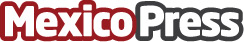 Riverbed ayuda al Despacho McCullough Robertson a mejorar la experiencia digital de los usuariosRiverbed SteelCentral Aternity impulsa la productividad de los empleados y acelera la innovación en el despacho de abogados más grande de QueenslandDatos de contacto:Flor Carreno56152196Nota de prensa publicada en: https://www.mexicopress.com.mx/riverbed-ayuda-al-despacho-mccullough Categorías: Derecho Telecomunicaciones Emprendedores E-Commerce Recursos humanos Dispositivos móviles Ciudad de México http://www.mexicopress.com.mx